Innkalling til møte i Faglig råd for design og håndverk 18. januar 2016Møtested: Utdanningsdirektoratet, møterom 4, 1.et.Møtetid: Kl.10.00-16.00, lunsj kl. 12.00. SakslisteUtviklingsredegjørelsen del 2Søknad om fylkesbesøkInnspill fra det norske frisørlærerforbundetSak 1/16 Utviklingsredegjørelsen del 2 – vurdere og foreslå endringer i strukturen for design og håndverkI tråd med vedtaket fra rådsmøtet 9. november, har AU utarbeidet et forslag til plan for arbeidet med utviklingsredegjørelsen del 2 som gir temaer for hvert møte. Tema for møtet 18. januar er «Vurdere og foreslå endringer i strukturen for design og håndverk. Vurdere splitting av Vg1, vurdere modellen fra UR 2013». Dokumentet «Forberedelse til rådsmøtet 18. januar», inneholder en utdyping av temaet som skal diskuteres og punkter til diskusjon på møtet. Dokumentet er vedlagt innkallingen. Det er viktig at alle er godt forberedt til møtet og har diskutert de ulike alternativene i vedlegget med sin organisasjon. Vedlagt innkallingen er også oversikt over innspill som har kommet inn til gjennomgangen av tilbudsstrukturen og som gjelder design og håndverk. Alle endringsforslag må begrunnes i tråd med kapittel 2.3 i Retningslinjer for samarbeidet mellom SRY, de faglige rådene og Utdanningsdirektoratet. Leder for yrkesfaglig utvalg 5, Kirsti Kolle Grøndal vil orientere rådet om arbeidet i utvalget for immateriell kulturarv og verneverdige fag. Hun kommer før lunsj.2/16 Søknad om fylkesbesøk
Utdanningsdirektoratet besluttet i 2015 at de faglige rådenes årlige fylkesbesøk og utenlands studiereiser ikke skulle gjennomføres i 2015. Årsaken var at direktoratet mente det var viktig å konsentrere og prioritere ressurser bl. a til arbeidet med gjennomgangen av tilbudsstrukturen i 2015. De faglige rådene vil også i 2016 ha store arbeidsoppgaver knyttet til tilbudsstrukturen (spesielt første halvdel) men noen av de faglige rådene har allikevel uttrykt ønske om å gjennomføre fylkesbesøk i 2016. Sekretariatet ønsker en tilbakemelding på hvilke råd som ønsker å gjennomføre fylkesbesøk siste halvdel 2016. Rådene er bedt om å begrunne et eventuelt fylkesbesøk.Hva er rådets mål med fylkesbesøket?Hvilke temaer og problemstillinger relatert til rådets arbeid ønsker rådet å fokusere på med sitt fylkesbesøk?Hvilket fylke ønsker rådet å besøke og hvorfor?Basert på rådenes tilbakemelding vil sekretariatet vurdere fylkesbesøk 2016. Frist for tilbakemelding fra de faglige rådene er 20. januar 2016. Se utkast til FRDHs begrunnelse vedlagt. 3/16 Bekymringsmelding fra Det norske frisørlærerforbundet Det norske frisørlærerforbundet har sendt en bekymringsmelding til FRDH, se vedlegg. Forbundet har satt ned en arbeidsgruppe som har sett på form og innhold i svar på sentralt gitt skriftlig eksamen i frisørfaget, FRI2001, FRI2002 og FRI3001. Arbeidsgruppa er bekymret for kvaliteten på prøvene som avlegges, og ser behov for at eksamenen kvalitetssikres på tvers av fylkene. Eksamenen er sentralt gitt med lokal sensur. Les mer om sentralt gitt skriftlig eksamen her, og se lenke til tidligere eksamensoppgaver her.  OrienteringssakerVår saksbehandler: Monika ThollefsenVår saksbehandler: Monika ThollefsenVår saksbehandler: Monika ThollefsenVår dato:11.01.2016Vår referanse:2016/149Vår dato:11.01.2016Vår referanse:2016/149Deres dato:Deres referanse: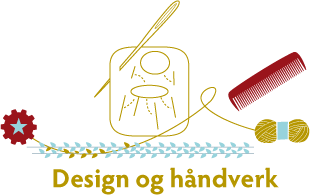 Til  Kopi til:Rådsmedlemmer faglig råd for design og håndverkvaramedlemmerMøtedatoTema18. januarVurdere og foreslå endringer i strukturen for design og håndverk. Vurdere splitting av Vg1, vurdere modellen fra UR 2013. 15. februarVurdere behov for kompetansemiljøer, regionale sentre eller lignende. Definere og drøfte struktur og organisering.14. marsVurdere enkeltfag i en ny struktur.15. marsFerdigstille utviklingsredegjørelsen del 2. Vurdere innstillingen fra yrkesfaglig utvalg 5. Vurdere og foreslå endringer for de små verneverdige fagene. Dialogmøte med maritime fag?5. april?Videre arbeid med de små verneverdige fagene – rådet har fått utsatt frist til 15. mai for å komme med endringsforslag for disse fagene. Eventuelt